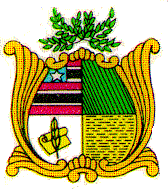 ESTADO DO MARANHÃOAssembleia LegislativaGAB. DEP. DR. LEONARDO SÁTel. [3269-3420] – [dep.leonardosa@al.ma.leg.br]PROJETO DE RESOLUÇÃO LEGISLATIVA Nº                                                  Autoria: Deputado Dr. Leonardo Sá                                                       Concede Medalha do Mérito Legislativo                                                         Manuel Beckman ao Pastor Abraão dos Santos Serra, natural do povoado Porãozinho, Maranhão.    Art. 1º – Fica concedida Medalha do Mérito Legislativo “Manuel Beckman” ao Pastor  Abraão dos Santos Serra, natural do povoado Porãozinho, Maranhão.    Art. 2º – Esta Resolução Legislativa entra em vigor na data de sua publicação.Plenário Deputado Estadual “Nagib Haickel” do Palácio “Manoel Beckman”, em São Luís, 08 de agosto de 2019.DR. LEORNARDO SÁDEP.ESTADUAL-PLESTADO DO MARANHÃOAssembleia LegislativaGAB. DEP. DR. LEONARDO SÁTel. [3269-3420] – [dep.leonardosa@al.ma.leg.br]                                                 Autoria: Deputado Dr. Leonardo Sá          O Senhor Abraão dos Santos Serra, filho do senhor Jose Cupertino Serra e da senhora Enedina Rosa Serra, nasceu no povoado Porãozinho, no interior do Maranhão, no dia 17 de junho1941.Sua experiência missionária começou desde sua infância, na adolescência era totalmente envolvido com a igreja e na sua juventude participou do coral da igreja, pregava em cultos familiares era sempre convidado para pregar nas congregações mais próximas.Foi no dia17 de março de 1956 com apenas 15 anos de idade, que escolheu descer as aguas com convicção do seu chamado para a obra de Deus em São Paulo dos lobatos com o pastor Raimundo Ferreira de Mesquita que o batizou.Ainda muito jovem contraiu matrimônio, no dia 25 de fevereiro1960 com a jovem Rubenita de Jesus Lobato Serra, Filha de  Teodoro da Luz Lobato e   Raimunda Margarida Monteiro Lobato, da união nasceram 9 filhos: Nilber, Nilberlene, Nilda, Elenilde, Clerislene, Lea, Abraão filho, Isaque e Raquel .Em 20 de fevereiro de 1963 teve sua primeira experiência como dirigente da congregação do Porão Grande, passou 4 anos como dirigente daquele lugar. Em 1969 foi ordenado pastor durante convenção em São Luís,  continuou sua trajetória em santa Helena onde passou 12 anos pastoreando a igreja que já contava aproximadamente com 2000 membros.Em 1979 com 12 anos de Ministério Pastoral foi para a cidade de Tuntun,  onde passou um ano. Em 1980 foi convocado pela convenção para pastorear a igreja de Presidente Dutra, onde pastoreou por dois anos, completando 14 anos de ministério.No dia 28 de janeiro de 1982 foi para a cidade de Pinheiro, que na época contava com apenas 9 congregações. Atualmente é presidente da igreja evangélica Assembleia de Deus de Pinheiro que possui 68 congregações, distribuídas em 5 grandes áreas. Todos os meses são realizadas cruzadas evangélicas nos bairros da cidade. Além disso, Pastor Abrão é membro da Convenção das Assembleias de Deus no Maranhão (SEADEMA) e possui um canal de televisão por nome “os missionários da última hora”, que realiza um importante trabalho de evangelização. Por tudo, convém homenagear sua trajetória, missão e dedicação como pastor.Plenário deputado estadual “Nagib Haickel” do palácio “manoel Bequimão”, em São Luís, 08 de agosto de 2019.DR. LEORNARDO SÁDEP.ESTADUAL-PR